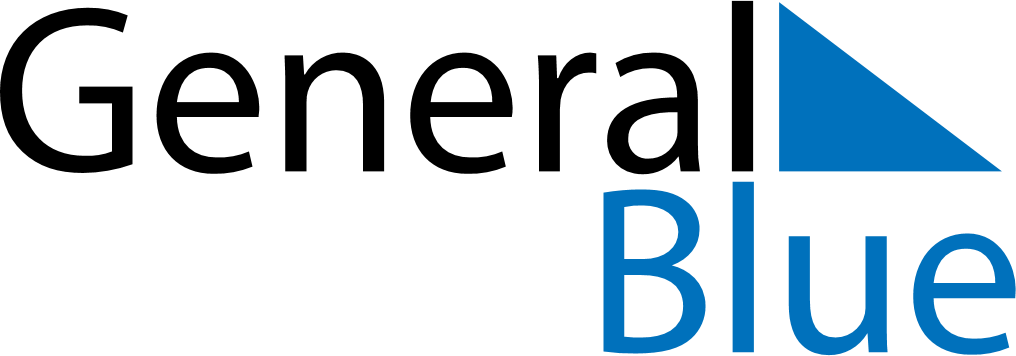 August 2024August 2024August 2024August 2024August 2024August 2024Ruente, Cantabria, SpainRuente, Cantabria, SpainRuente, Cantabria, SpainRuente, Cantabria, SpainRuente, Cantabria, SpainRuente, Cantabria, SpainSunday Monday Tuesday Wednesday Thursday Friday Saturday 1 2 3 Sunrise: 7:07 AM Sunset: 9:39 PM Daylight: 14 hours and 32 minutes. Sunrise: 7:08 AM Sunset: 9:38 PM Daylight: 14 hours and 29 minutes. Sunrise: 7:09 AM Sunset: 9:37 PM Daylight: 14 hours and 27 minutes. 4 5 6 7 8 9 10 Sunrise: 7:10 AM Sunset: 9:35 PM Daylight: 14 hours and 25 minutes. Sunrise: 7:11 AM Sunset: 9:34 PM Daylight: 14 hours and 22 minutes. Sunrise: 7:12 AM Sunset: 9:33 PM Daylight: 14 hours and 20 minutes. Sunrise: 7:13 AM Sunset: 9:31 PM Daylight: 14 hours and 18 minutes. Sunrise: 7:14 AM Sunset: 9:30 PM Daylight: 14 hours and 15 minutes. Sunrise: 7:16 AM Sunset: 9:29 PM Daylight: 14 hours and 13 minutes. Sunrise: 7:17 AM Sunset: 9:27 PM Daylight: 14 hours and 10 minutes. 11 12 13 14 15 16 17 Sunrise: 7:18 AM Sunset: 9:26 PM Daylight: 14 hours and 8 minutes. Sunrise: 7:19 AM Sunset: 9:24 PM Daylight: 14 hours and 5 minutes. Sunrise: 7:20 AM Sunset: 9:23 PM Daylight: 14 hours and 3 minutes. Sunrise: 7:21 AM Sunset: 9:22 PM Daylight: 14 hours and 0 minutes. Sunrise: 7:22 AM Sunset: 9:20 PM Daylight: 13 hours and 57 minutes. Sunrise: 7:23 AM Sunset: 9:19 PM Daylight: 13 hours and 55 minutes. Sunrise: 7:24 AM Sunset: 9:17 PM Daylight: 13 hours and 52 minutes. 18 19 20 21 22 23 24 Sunrise: 7:25 AM Sunset: 9:15 PM Daylight: 13 hours and 50 minutes. Sunrise: 7:27 AM Sunset: 9:14 PM Daylight: 13 hours and 47 minutes. Sunrise: 7:28 AM Sunset: 9:12 PM Daylight: 13 hours and 44 minutes. Sunrise: 7:29 AM Sunset: 9:11 PM Daylight: 13 hours and 41 minutes. Sunrise: 7:30 AM Sunset: 9:09 PM Daylight: 13 hours and 39 minutes. Sunrise: 7:31 AM Sunset: 9:07 PM Daylight: 13 hours and 36 minutes. Sunrise: 7:32 AM Sunset: 9:06 PM Daylight: 13 hours and 33 minutes. 25 26 27 28 29 30 31 Sunrise: 7:33 AM Sunset: 9:04 PM Daylight: 13 hours and 31 minutes. Sunrise: 7:34 AM Sunset: 9:03 PM Daylight: 13 hours and 28 minutes. Sunrise: 7:35 AM Sunset: 9:01 PM Daylight: 13 hours and 25 minutes. Sunrise: 7:36 AM Sunset: 8:59 PM Daylight: 13 hours and 22 minutes. Sunrise: 7:38 AM Sunset: 8:57 PM Daylight: 13 hours and 19 minutes. Sunrise: 7:39 AM Sunset: 8:56 PM Daylight: 13 hours and 17 minutes. Sunrise: 7:40 AM Sunset: 8:54 PM Daylight: 13 hours and 14 minutes. 